§516.  Hunting Opportunities for Disabled Veterans FundThe Hunting Opportunities for Disabled Veterans Fund, referred to in this section as "the fund," is established as a nonlapsing fund administered by the director for the purpose of supporting hunting opportunities in the State for disabled veterans.  The fund receives transfers to the fund in accordance with Title 12, section 10201, subsection 7.  The director may also accept and deposit into the fund any monetary gifts, donations or other contributions from public or private sources for the purposes of the fund.  To the extent funds are available in the fund, the director, with assistance from the Department of Inland Fisheries and Wildlife, shall request proposals for use of those funds from organizations that provide disabled veterans with hunting opportunities in the State and shall fund those proposals that, as determined by the director, will most effectively support the purposes of the fund.  The Commissioner of Defense, Veterans and Emergency Management may adopt rules governing the process for accepting proposals and disbursing funds from the fund.  Rules adopted under this section are routine technical rules as defined in Title 5, chapter 375, subchapter 2‑A.  [PL 2019, c. 199, §2 (NEW).]SECTION HISTORYPL 2019, c. 199, §2 (NEW). The State of Maine claims a copyright in its codified statutes. If you intend to republish this material, we require that you include the following disclaimer in your publication:All copyrights and other rights to statutory text are reserved by the State of Maine. The text included in this publication reflects changes made through the First Regular and First Special Session of the 131st Maine Legislature and is current through November 1. 2023
                    . The text is subject to change without notice. It is a version that has not been officially certified by the Secretary of State. Refer to the Maine Revised Statutes Annotated and supplements for certified text.
                The Office of the Revisor of Statutes also requests that you send us one copy of any statutory publication you may produce. Our goal is not to restrict publishing activity, but to keep track of who is publishing what, to identify any needless duplication and to preserve the State's copyright rights.PLEASE NOTE: The Revisor's Office cannot perform research for or provide legal advice or interpretation of Maine law to the public. If you need legal assistance, please contact a qualified attorney.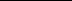 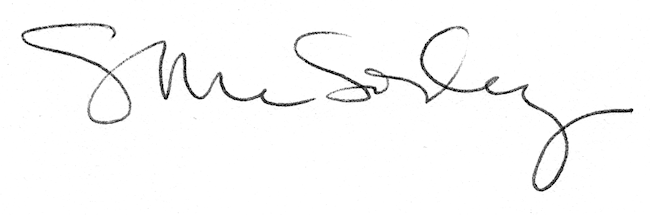 